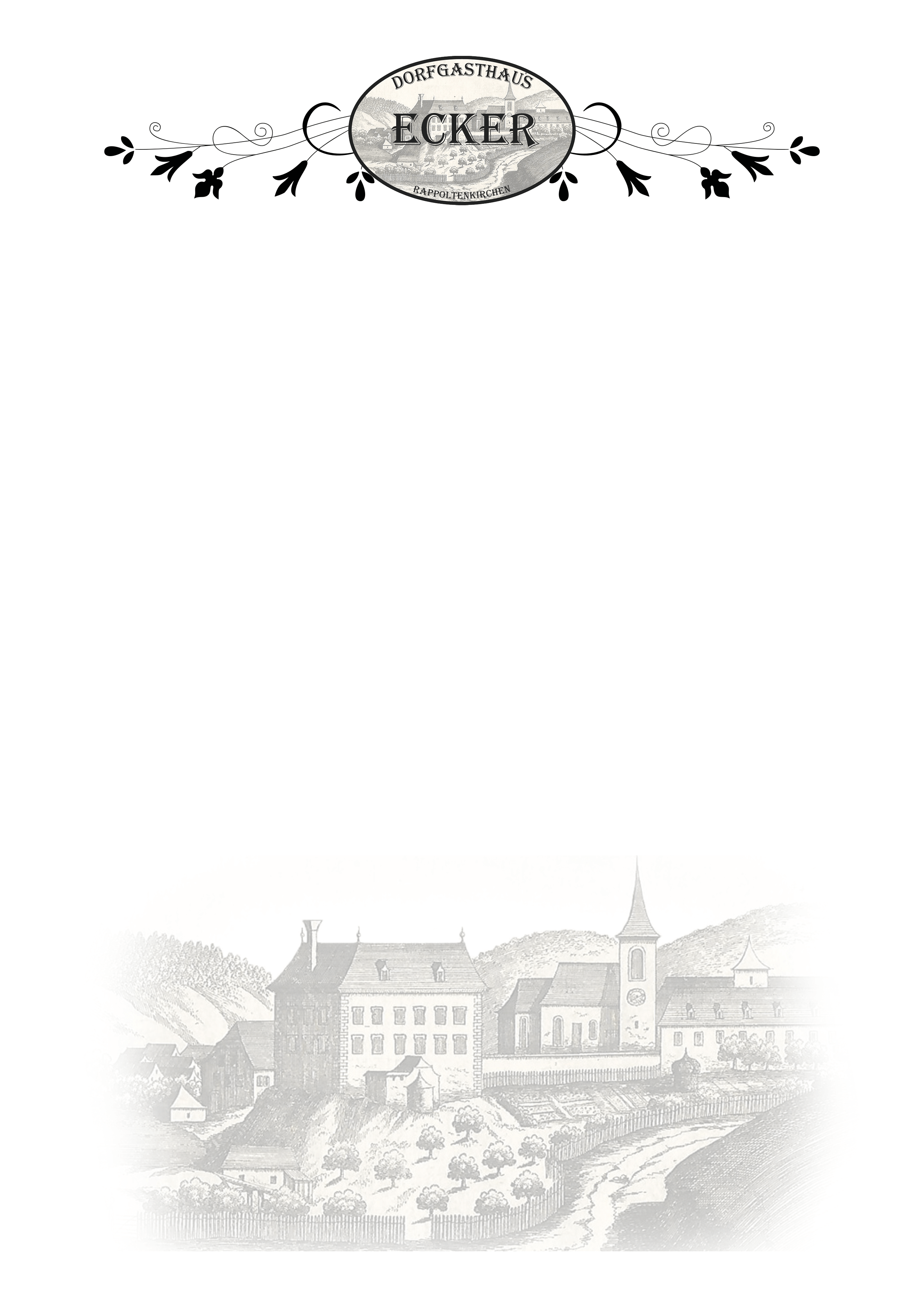 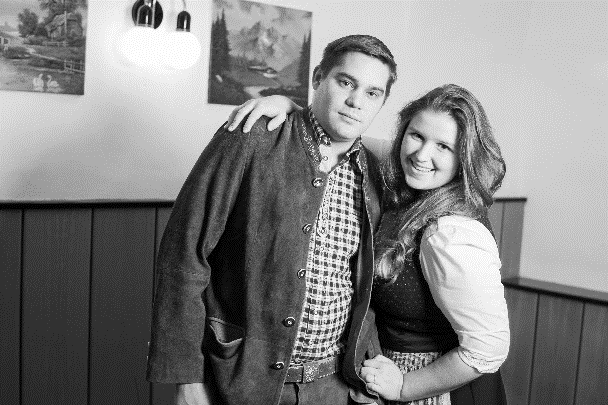 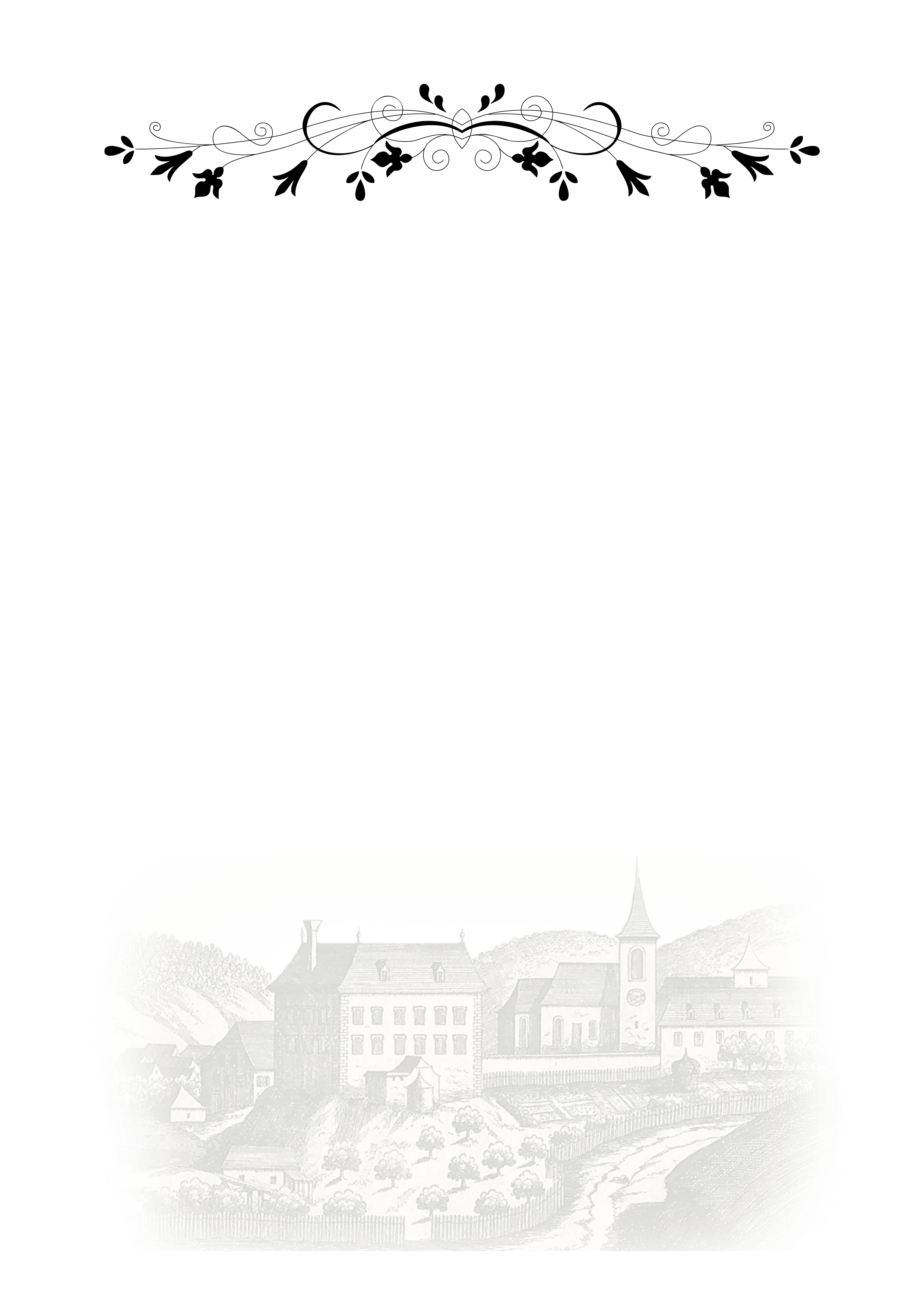                   	                                       SpeisenSuppen		3,0Kleine Speisen	Kleines Gulasch		6,90mit Frankfurter		4,50mit Saft oder Senf und Kren und GebäckKinderschnitzel von der Pute		7,90mit Pommes FritesSchinken-Käsetoast		3,50Käsetoast		3,20SalateErdäpfelsalat		2,90Paradeissalat 		2,90Blattsalat 		2,50roter Rübensalat		2,90Rahmgurkensalat		2,90Krautsalat		2,50gemischter Salat		3,50BeilagenPommes Frites		3,001 Stk Wachauerlaberl		1,601 Stk Semmel/Brot		1,00